H O T Ă R Â R E A  Nr. 85din  27 noiembrie 2014privind  aprobarea rectificării bugetului de venituri şi cheltuieli pe anul2014 și virarea de credite bugetare de la un capitol la alt capitol al clasificatiei bugetare	 Consiliul local al Municipiului Dej, întrunit în ședința ordinară din data de 27 noiembrie 2014,    	Având în vedere proiectul de hotărâre, prezentat din iniţiativa primarului Municipiului Dej, întocmit în baza Raportului Nr. 21.252 din data de 20 noiembrie 2014  prin care se propune spre aprobare rectificarea bugetului de venituri şi cheltuieli al Municipiului Dej pe anul 2014 și virarea  de credite bugetare de la un capitol la alt capitol al clasificației bugetare, proiect avizat favorabil în ședința de lucru a comisiei economice din data de 27 noiembrie 2013;În conformitate cu prevederile ’art. 19’, alin. (12) din Legea Nr. 273/2006 – lege privind finanțele publice locale, cu privire la rectificarea bugetului de venituri și cheltuieli;Ținând cont de prevederile ’art. 36’, alin. (4), lit. a), alin. (4) și ’art. 45’, alin. (2), lit. a) din Legea Nr. 215/2001 privind administrația publică locală, republicată, cu modificările și completările ulterioare,H O T Ă R Ă Ş T E:  Art. 1.  Aprobă rectificarea bugetului de venituri și cheltuieli al Municipiului Dej pe anul 2014, cu suma de 26.000,00 mii lei, astfel:TOTAL VENITURI: ……………………………………………. 26.000,00 mii leidin care:sume FEN postaderare, cod 45.02                                 26.000,00 mii lei	TOTAL CHELTUIELI: ………………………………………    26.000,00 mii lei	din care:	-cap. 84.02.56 Transporturi                                               26.000,00 mii lei 	Art. 2. Aprobă virarea de credite bugetare de la un capitol la alt capitol al clasificației bugetare, astfel:	de la capitolul 55.02. suma de                                        170,00 mii lei                                 84.02. 56 suma de                                   250,00 mii lei	la capitolul 84.02.71, suma de 250,00 mii lei, pentru ”Modernizări străzi în Municipiul Dej”                    70.02.20, suma de 170,00 mii lei; 50,00 lei pentru achiziționarea convectori barăci Traj și iluminat public suma de 120,00 lei.	Art. 3. Cu ducerea la îndeplinire a prevederilor prezentei hotărâri se încredinţează Direcția Economică  din cadrul Primăriei Municipiului Dej.Preşedinte de şedinţă,   Lazin Sebastian FlaviuNr. consilieri în funcţie -  19						Nr. consilieri prezenţi   -  17  Nr. voturi pentru	   -  17  	Nr. voturi împotrivă	   -   	Abţineri	               -  			        Contrasemnează							             Secretar,						                                                                    Covaciu Andron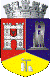 ROMÂNIAJUDEŢUL CLUJCONSILIUL LOCAL AL MUNICIPIULUI DEJStr. 1 Mai nr. 2, Tel.: 0264/211790*, Fax 0264/223260, E-mail: primaria@dej.ro